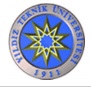 BASINÇLI SU GEÇİRİMLİLİK CİHAZI KULLANMA, BAKIM VE ONARIM TALİMATIDoküman NoTL-199BASINÇLI SU GEÇİRİMLİLİK CİHAZI KULLANMA, BAKIM VE ONARIM TALİMATIİlk Yayın Tarihi31.08.2015BASINÇLI SU GEÇİRİMLİLİK CİHAZI KULLANMA, BAKIM VE ONARIM TALİMATIRevizyon TarihiBASINÇLI SU GEÇİRİMLİLİK CİHAZI KULLANMA, BAKIM VE ONARIM TALİMATIRevizyon No00BASINÇLI SU GEÇİRİMLİLİK CİHAZI KULLANMA, BAKIM VE ONARIM TALİMATISayfa1/1AMAÇ 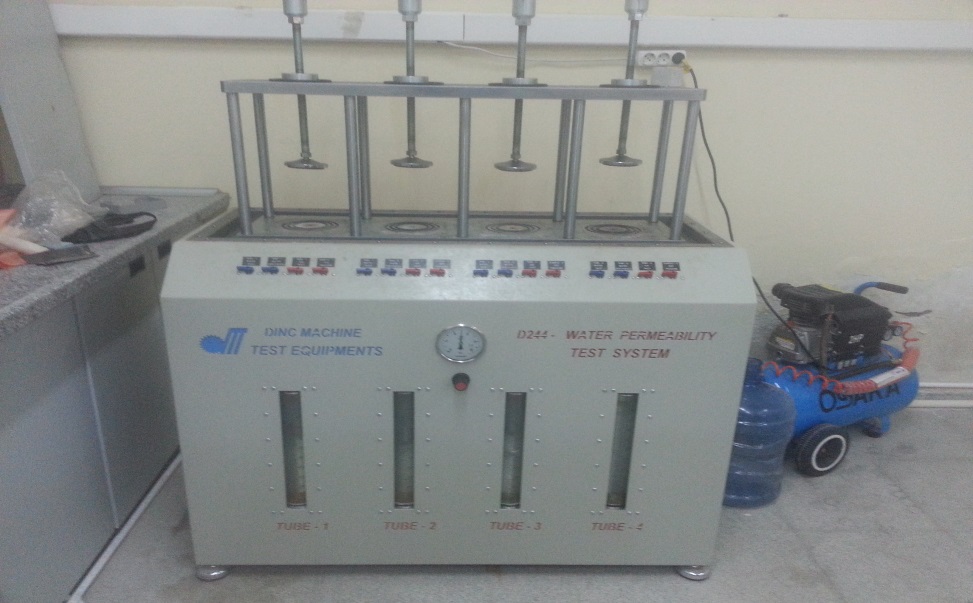 Bu talimat Basınçlı su geçirimlilik cihazının kullanım ilkelerini ve çalışma koşullarını belirlemek amacıyla hazırlanmıştır.KAPSAMBu talimat İnşaat Mühendisliği Bölümü, Yapı Malzemeleri Laboratuvarı’nda bulunan Basınçlı su geçirimlilik cihazının kullanımını kapsar. TANIMLAR Bu talimatta tanımlanması gereken herhangi bir terim bulunmamaktadır. SORUMLULUKLARBu talimatın uygulanmasından bu cihazla bir çalışmayı yürüten ilgili öğretim üyesi, öğretim üyesi yardımcısı, çalışma yetkisi verilmiş diğer araştırmacılar ve laboratuvar teknisyeni sorumludur.UYGULAMACihazın KullanımıDeney başlamadan önce cihazın tüplerinin su ile dolu olduğu kontrol edilmelidir.Eğer su tüpleri ile dolu değilse, cihaz panelinde bulunan su doldurma vanası ile su doldurulur.Kompresör güç kablosu prize takılır.Numune test hücrelerine yerleştirilir.Test hücreleri, üstteki sıkıştırma kolları ile sıkıştırılarak, numune sabitlenir.Deneyde hangi hava basıncı kullanılacaksa, barometrenin altında bulunun regülatör yardımıyla hava basıncı ayarlanır.Cihaz panelinde bulunan hava ve su vanaları açılarak deney başlatılır.Deney bittikten sonra cihazın panelinde bulunan hava ve su vanaları kapatılmalıdır.Cihaz kapatıldıktan sonra güç kablosu prizden çıkarılır.Cihazın BakımıKullanıcının güvenliği için herhangi bir bakıma başlamadan önce ünitenin kapatılmış olması ve vanaların kapalı olması gerekmektedir.  Her deney sonrası cihaz üzerinde biriken atık malzemeler uzaklaştırılır. Cihazın hareketli parçaları yağlanır.Güvenlik ÖnlemleriCihaz, su tüpleri içerisinde su olmadan kesinlikle çalıştırılmamalıdır.Deney hava basıncı ayarlandıktan, deney devam ederken farklı zamanlarda kontrol edilmelidir.Cihaz çalışırken, test hücrelerinin sıkıştırma kolları kesinlikle açılmamalıdır.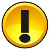 Bu cihaz ile beraber kullanılan hava kompresörü kullanım talimatı dikkate alınmalıdır.İLGİLİ DÖKÜMANLARFirma tarafından verilmiş cihaza ait kullanım kılavuzları. AMAÇ Bu talimat Basınçlı su geçirimlilik cihazının kullanım ilkelerini ve çalışma koşullarını belirlemek amacıyla hazırlanmıştır.KAPSAMBu talimat İnşaat Mühendisliği Bölümü, Yapı Malzemeleri Laboratuvarı’nda bulunan Basınçlı su geçirimlilik cihazının kullanımını kapsar. TANIMLAR Bu talimatta tanımlanması gereken herhangi bir terim bulunmamaktadır. SORUMLULUKLARBu talimatın uygulanmasından bu cihazla bir çalışmayı yürüten ilgili öğretim üyesi, öğretim üyesi yardımcısı, çalışma yetkisi verilmiş diğer araştırmacılar ve laboratuvar teknisyeni sorumludur.UYGULAMACihazın KullanımıDeney başlamadan önce cihazın tüplerinin su ile dolu olduğu kontrol edilmelidir.Eğer su tüpleri ile dolu değilse, cihaz panelinde bulunan su doldurma vanası ile su doldurulur.Kompresör güç kablosu prize takılır.Numune test hücrelerine yerleştirilir.Test hücreleri, üstteki sıkıştırma kolları ile sıkıştırılarak, numune sabitlenir.Deneyde hangi hava basıncı kullanılacaksa, barometrenin altında bulunun regülatör yardımıyla hava basıncı ayarlanır.Cihaz panelinde bulunan hava ve su vanaları açılarak deney başlatılır.Deney bittikten sonra cihazın panelinde bulunan hava ve su vanaları kapatılmalıdır.Cihaz kapatıldıktan sonra güç kablosu prizden çıkarılır.Cihazın BakımıKullanıcının güvenliği için herhangi bir bakıma başlamadan önce ünitenin kapatılmış olması ve vanaların kapalı olması gerekmektedir.  Her deney sonrası cihaz üzerinde biriken atık malzemeler uzaklaştırılır. Cihazın hareketli parçaları yağlanır.Güvenlik ÖnlemleriCihaz, su tüpleri içerisinde su olmadan kesinlikle çalıştırılmamalıdır.Deney hava basıncı ayarlandıktan, deney devam ederken farklı zamanlarda kontrol edilmelidir.Cihaz çalışırken, test hücrelerinin sıkıştırma kolları kesinlikle açılmamalıdır.Bu cihaz ile beraber kullanılan hava kompresörü kullanım talimatı dikkate alınmalıdır.İLGİLİ DÖKÜMANLARFirma tarafından verilmiş cihaza ait kullanım kılavuzları. AMAÇ Bu talimat Basınçlı su geçirimlilik cihazının kullanım ilkelerini ve çalışma koşullarını belirlemek amacıyla hazırlanmıştır.KAPSAMBu talimat İnşaat Mühendisliği Bölümü, Yapı Malzemeleri Laboratuvarı’nda bulunan Basınçlı su geçirimlilik cihazının kullanımını kapsar. TANIMLAR Bu talimatta tanımlanması gereken herhangi bir terim bulunmamaktadır. SORUMLULUKLARBu talimatın uygulanmasından bu cihazla bir çalışmayı yürüten ilgili öğretim üyesi, öğretim üyesi yardımcısı, çalışma yetkisi verilmiş diğer araştırmacılar ve laboratuvar teknisyeni sorumludur.UYGULAMACihazın KullanımıDeney başlamadan önce cihazın tüplerinin su ile dolu olduğu kontrol edilmelidir.Eğer su tüpleri ile dolu değilse, cihaz panelinde bulunan su doldurma vanası ile su doldurulur.Kompresör güç kablosu prize takılır.Numune test hücrelerine yerleştirilir.Test hücreleri, üstteki sıkıştırma kolları ile sıkıştırılarak, numune sabitlenir.Deneyde hangi hava basıncı kullanılacaksa, barometrenin altında bulunun regülatör yardımıyla hava basıncı ayarlanır.Cihaz panelinde bulunan hava ve su vanaları açılarak deney başlatılır.Deney bittikten sonra cihazın panelinde bulunan hava ve su vanaları kapatılmalıdır.Cihaz kapatıldıktan sonra güç kablosu prizden çıkarılır.Cihazın BakımıKullanıcının güvenliği için herhangi bir bakıma başlamadan önce ünitenin kapatılmış olması ve vanaların kapalı olması gerekmektedir.  Her deney sonrası cihaz üzerinde biriken atık malzemeler uzaklaştırılır. Cihazın hareketli parçaları yağlanır.Güvenlik ÖnlemleriCihaz, su tüpleri içerisinde su olmadan kesinlikle çalıştırılmamalıdır.Deney hava basıncı ayarlandıktan, deney devam ederken farklı zamanlarda kontrol edilmelidir.Cihaz çalışırken, test hücrelerinin sıkıştırma kolları kesinlikle açılmamalıdır.Bu cihaz ile beraber kullanılan hava kompresörü kullanım talimatı dikkate alınmalıdır.İLGİLİ DÖKÜMANLARFirma tarafından verilmiş cihaza ait kullanım kılavuzları. AMAÇ Bu talimat Basınçlı su geçirimlilik cihazının kullanım ilkelerini ve çalışma koşullarını belirlemek amacıyla hazırlanmıştır.KAPSAMBu talimat İnşaat Mühendisliği Bölümü, Yapı Malzemeleri Laboratuvarı’nda bulunan Basınçlı su geçirimlilik cihazının kullanımını kapsar. TANIMLAR Bu talimatta tanımlanması gereken herhangi bir terim bulunmamaktadır. SORUMLULUKLARBu talimatın uygulanmasından bu cihazla bir çalışmayı yürüten ilgili öğretim üyesi, öğretim üyesi yardımcısı, çalışma yetkisi verilmiş diğer araştırmacılar ve laboratuvar teknisyeni sorumludur.UYGULAMACihazın KullanımıDeney başlamadan önce cihazın tüplerinin su ile dolu olduğu kontrol edilmelidir.Eğer su tüpleri ile dolu değilse, cihaz panelinde bulunan su doldurma vanası ile su doldurulur.Kompresör güç kablosu prize takılır.Numune test hücrelerine yerleştirilir.Test hücreleri, üstteki sıkıştırma kolları ile sıkıştırılarak, numune sabitlenir.Deneyde hangi hava basıncı kullanılacaksa, barometrenin altında bulunun regülatör yardımıyla hava basıncı ayarlanır.Cihaz panelinde bulunan hava ve su vanaları açılarak deney başlatılır.Deney bittikten sonra cihazın panelinde bulunan hava ve su vanaları kapatılmalıdır.Cihaz kapatıldıktan sonra güç kablosu prizden çıkarılır.Cihazın BakımıKullanıcının güvenliği için herhangi bir bakıma başlamadan önce ünitenin kapatılmış olması ve vanaların kapalı olması gerekmektedir.  Her deney sonrası cihaz üzerinde biriken atık malzemeler uzaklaştırılır. Cihazın hareketli parçaları yağlanır.Güvenlik ÖnlemleriCihaz, su tüpleri içerisinde su olmadan kesinlikle çalıştırılmamalıdır.Deney hava basıncı ayarlandıktan, deney devam ederken farklı zamanlarda kontrol edilmelidir.Cihaz çalışırken, test hücrelerinin sıkıştırma kolları kesinlikle açılmamalıdır.Bu cihaz ile beraber kullanılan hava kompresörü kullanım talimatı dikkate alınmalıdır.İLGİLİ DÖKÜMANLARFirma tarafından verilmiş cihaza ait kullanım kılavuzları.           Hazırlayan                                    Sistem Onayı                                         Yürürlük Onayı    Nezaket YILDIZ                         Prof. Dr. İhsan KAYA            Prof. Dr. Umut Rıfat TUZKAYA                     Hazırlayan                                    Sistem Onayı                                         Yürürlük Onayı    Nezaket YILDIZ                         Prof. Dr. İhsan KAYA            Prof. Dr. Umut Rıfat TUZKAYA                     Hazırlayan                                    Sistem Onayı                                         Yürürlük Onayı    Nezaket YILDIZ                         Prof. Dr. İhsan KAYA            Prof. Dr. Umut Rıfat TUZKAYA                     Hazırlayan                                    Sistem Onayı                                         Yürürlük Onayı    Nezaket YILDIZ                         Prof. Dr. İhsan KAYA            Prof. Dr. Umut Rıfat TUZKAYA           